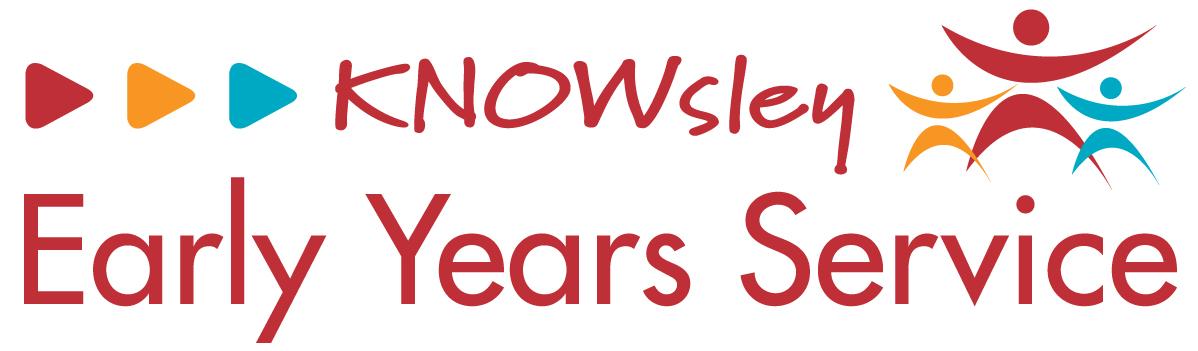 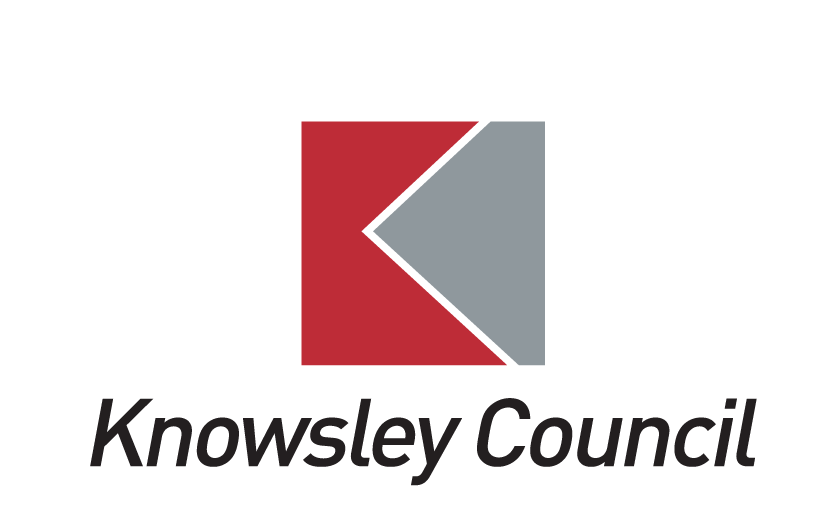 Knowsley Early Years Business Support Advice and GuidanceIntroductionThe aim of this document is to provide support for the business element of your childcare setting and to assist you with financial planning and sustainable business practice.  It will also assist with marketing, maximising your occupancy and the development of short, medium and long term business plans.  Our intention is that this document will be discussed during a one to one meeting with a member of the Early Years Service.Plan / Do / Review Business CycleAll settings should ensure they are continually reviewing their business plans. The following cycle may support your thinking:Additional Information Support / Help Parents – Financial SupportSignpost and enable parent applications to support the cost of childcare: Tax Free Childcare, Universal Credit (claims for this have increased) www.childcarechoices.gov.uk or childcare element of Working Tax CreditChildcare / employer voucher schemesCare to LearnGrants to support higher educationFamilies can use the childcare calculator to find out more and choose what works best https://www.gov.uk/childcare-calculator Make sure families renew and obtain 30 hours codes in the timeframe The Early Years’ service can support with further advice and guidance please contact (add Joyce / Nic details in)MarketingDevelop a marketing plan to maximise occupancy (this may be different for the different ages within your setting)Develop a website, Instagram, Twitter or Facebook pages and ensure they are regularly updated with new information such as:Make your setting stand out by having information about the different things your setting does which makes you different from othersInclude videos / pictures of your setting and maybe a virtual tourInformation about fees and any additional costsQuotes from parents / carers The different financial support available for parents to pay for childcare (see the ‘Support / Help Parents – Financial Support’ section)Produce newsletters for parents, this is a good way of other parents seeing the things your setting offersEnsure all information is updated on the Knowsley FIS page (add in link) – again make sure the information on this page makes you stand outContact large local employers to advertise your businessAppendix A - Calculating your fees ‘breakeven’ pointStep 1: Use your budget to work out what your weekly expenditure will be:Step 2: Calculate the maximum sellable hours available each week:Step 3: Calculate the usual occupancy:	Step 4: Now work out the price you need to charge each hour in order to break even based on realistic occupancy:Appendix B – Calculating Occupancy BreakevenHow many children you will need to attend each week to cover your costs:Appendix C - Business Planning Tools LinksNational Day Nurseries Association (NDNA) – Business ZoneFree online business support toolkit funded by DfE.  It aims to help providers sustain a healthy childcare business, developed by the sector, for the sector.  The toolkit includes: Business Appraisal; Financial Management; Staff Cost Calculator.  There is a range of downloadable resources. http://www.ndna.org.uk/NDNA/News/Early_Years_Business_Zone.aspx National Day Nurseries Association (NDNA) – Business Zone for COVID-19 https://www.ndna.org.uk/NDNA/Knowledge_Hub/Coronavirus/nursery_business_coronavirus_COVID-19.aspxEarly Years Alliance Cost of delivery calculator.  Can be used to calculate provider’s total costs and total hours delivered. Information can then be entered into the spreadsheet, which automatically estimate hourly delivery costs https://www.eyalliance.org.uk/cost-delivery-calculator Early Years Alliance Coronavirus business support https://www.eyalliance.org.uk/coronavirus-early-years PACEY – Group Setting Cost CalculatorThis calculator developed with London Borough of Merton, funded by DfE helps to understand the cost of delivering childcare services. https://www.pacey.org.uk/working-in-childcare/nurseries/group-setting-cost-calculator/PACEY – Occupancy levels calculator helps providers to work out the ideal occupancy levels in group settings and different staffing models. https://www.pacey.org.uk/working-in-childcare/nurseries/group-setting-occupancy-tool PACEY Coronavirus support https://www.pacey.org.uk/working-in-childcare/spotlight-on/coronavirus/sources-of-support-coronavirus/ Writing a Business Planhttps://www.gov.uk/write-business-plan 